Anmeldung WSK 2024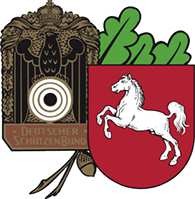 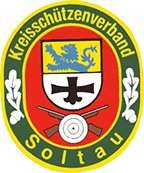 Unterschrift: 1. Vorsitzender oder 1. Schießsportleiter  Verein:  Verein:  Verein:Datum:Datum:Vorname + NameMitgliedsnummerTelefon oder MobilE-MailGeburtsdatumGeburtsortPLZ + WohnortStraße + HausnummerDatum der Ausbildung02. – 18.02.202402. – 18.02.2024      02. – 18.02.2024        02. – 18.02.2024